 Agreement and Protocol Concerning the International Registration of MarksNon-Working Days in 2018Pursuant to Rule 32(2)(v) of the Common Regulations under the Madrid Agreement Concerning the International Registration of Marks and the Protocol Relating to that Agreement, users are hereby informed that, in addition to Saturdays and Sundays, the days on which the International Bureau of the World Intellectual Property Organization (WIPO) is not scheduled to be open to the public during 2018, are the following:  Furthermore, users are reminded that the International Bureau is not scheduled to be open to the public on Monday, December 25, 2017, and Friday, December 29, 2017.  November 22, 2017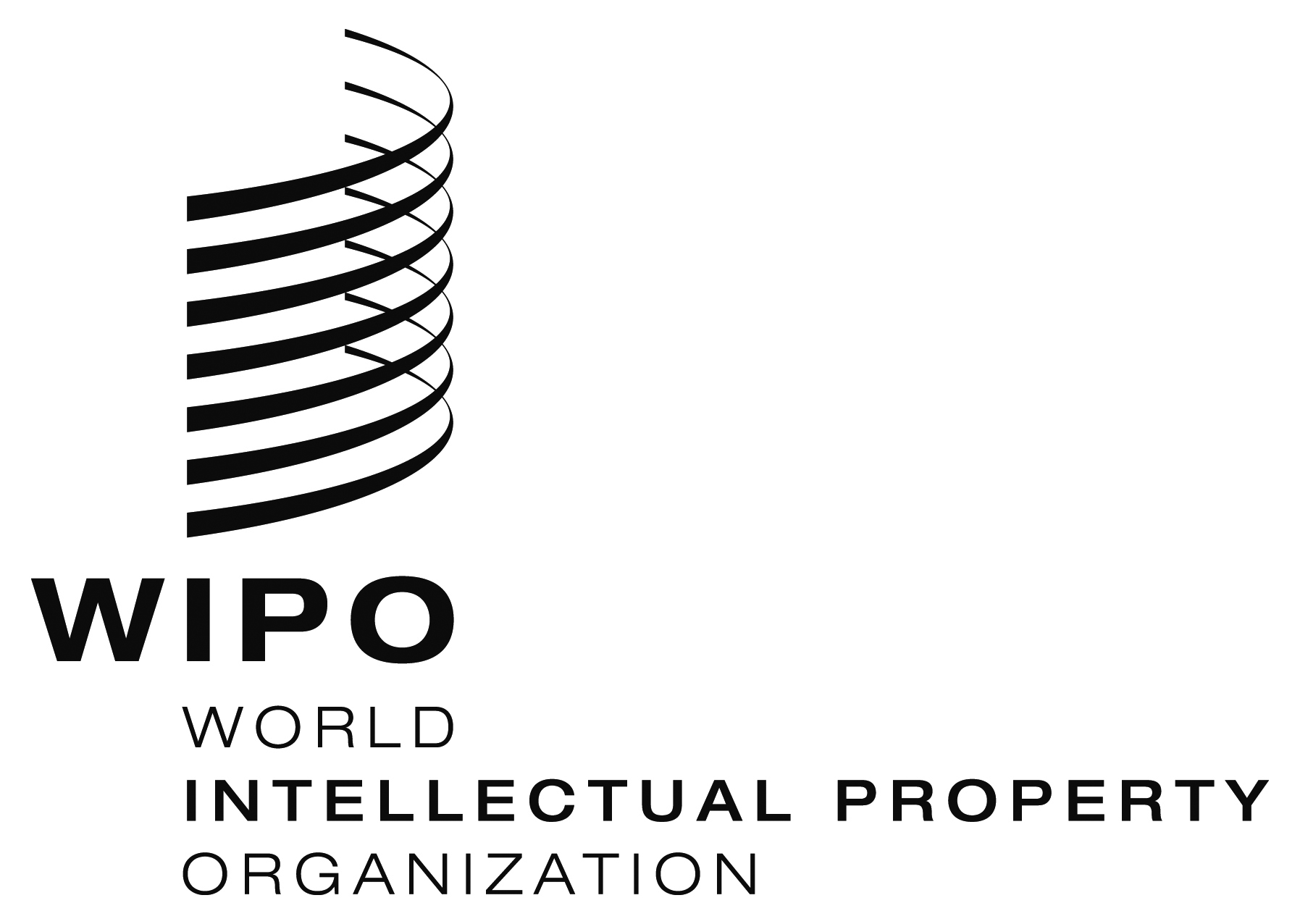 INFORMATION NOTICE NO. 24/2017  INFORMATION NOTICE NO. 24/2017  INFORMATION NOTICE NO. 24/2017  NEW YEARMonday, January 1, 2018EASTERFriday, March 30, 2018Monday, April 2, 2018ASCENSIONThursday, May 10, 2018WHITSUNMonday, May 21, 2018JEÛNE GENEVOISThursday, September 6, 2018CHRISTMASTuesday, December 25, 2018NEW YEARMonday, December 31, 2018